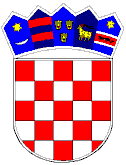 REPUBLIKA HRVATSKAVUKOVARSKO-SRIJEMSKA ŽUPANIJA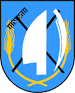 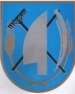  OPĆINA TOVARNIK OPĆINSKO VIJEĆE KLASA: 024-03/24-01/15URBROJ: 2196-28-02-24-01Tovarnik, 29. svibnja 2024. Na temelju članka 31. Statuta Općine Tovarnik („Službeni vjesnik“  Vukovarsko-srijemske županije, broj 3/22 ) Općinsko vijeće Općine Tovarnik na svojoj 24. sjednici, održanoj dana 29. svibnja 2024. godine, donosi ODLUKU O USVAJANJU IZVJEŠĆA O IZVRŠENJU PLANA GOSPODARENJA OTPADOM ZA 2023. GODINUČlanak 1.Usvaja se Izvješće o izvršenju Plana gospodarenja otpadom za 2023. god. koje je ovom tijelu podnio općinski načelnik.  Članak 2.Izvješće iz članka 1. ove Odluke, sastavni je dio ove Odluke. Članak 3.Ova Odluka stupa na snagu danom donošenja, a objavit će se u „Službenom vjesniku“ Vukovarsko-srijemske županije. PREDSJEDNIK OPĆINSKOG VIJEĆA    Dubravko Blašković   